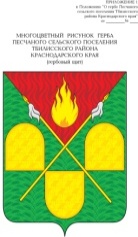 Совет Песчаного сельского поселенияТбилисского районаРЕШЕНИЕ от «30» мая 2019 года				                                                    №229Об утверждении Положения о порядке проведения конкурса на замещение вакантной должности муниципальной службыв администрации Песчаного сельского поселения Тбилисского районаВ соответствии с Законом Краснодарского края от 8 июня 2007 года   № 1244-КЗ «О муниципальной службе в Краснодарском крае», в целях обеспечения конституционного права граждан Российской Федерации на равный доступ к муниципальной службе и права муниципальных служащих на должностной рост на конкурсной основе, руководствуясь статьями 26, 56, 60 устава Песчаного сельского поселения Тбилисского района Совет Песчаного сельского поселения  Тбилисского района р е ш и л:1. Утвердить Положение о порядке проведения конкурса на замещение вакантной должности муниципальной службы в администрации Песчаного сельского поселения Тбилисского района (прилагается).3. Контроль за выполнением настоящего решения оставляю за собой.4. Настоящее решение вступает в силу со дня его официального опубликования (обнародования).Исполняющий обязанности главы Песчаного сельского поселения Тбилисского района                                                                     В.А. Олехнович                                                                       ПРИЛОЖЕНИЕ                                                                       УТВЕРЖДЕНО                                                                        решением Совета Песчаного                                                            сельского поселения Тбилисского района                                                                   от 30.05.2019 г. №229ПОЛОЖЕНИЕо порядке проведения конкурса на замещение вакантной должности муниципальной службы в администрации Песчаного сельского поселения Тбилисского района1. Настоящим Положением в соответствии со статьей 17 Федерального закона от 2 марта 2007 года № 25-ФЗ «О муниципальной службе в Российской Федерации» и в соответствии со статьей 15 Закона Краснодарского края от 8 июня 2007 года № 1244-КЗ «О муниципальной службе в Краснодарском крае» определяется порядок и условия проведения конкурса на замещение вакантной должности муниципальной службы в администрации Песчаного сельского поселения Тбилисского района (далее – вакантная должность муниципальной службы). Конкурс на замещение вакантной должности муниципальной службы (далее – конкурс) обеспечивает конституционное право граждан Российской Федерации на равный доступ к муниципальной службе, а также право муниципальных служащих на должностной рост на конкурсной основе.2. Конкурс в администрации Песчаного сельского поселения Тбилисского района (далее - администрация) объявляется по решению главы Песчаного сельского поселения Тбилисского района. Глава вправе принять на вакантную должность муниципальной службы без проведения конкурса.Функции представителя нанимателя, связанные с организацией и проведением процедуры конкурса, осуществляет эксперт, специалист администрации Песчаного сельского поселения. 3. Конкурс в органе местного самоуправления не проводится:а) при назначении на замещаемые на определенный срок полномочий должности муниципальной службы «помощники (советники)»;б) при заключении срочного трудового договора;в) при назначении на должность муниципальной службы муниципального служащего (гражданина), состоящего в кадровом резерве, сформированном на конкурсной основе;г) при назначении на должности муниципальной службы в порядке перевода из структурных подразделений органов местного самоуправления при условии соответствия профессионального образования претендента для замещения вакантной должности квалификационным требованиям, предъявляемым к должности муниципальной службы.4. Право на участие в конкурсе имеют граждане Российской Федерации, достигшие возраста 18 лет, владеющие государственным языком Российской Федерации и соответствующие установленным законодательством Российской Федерации о муниципальной службе квалификационным требованиям к вакантной должности муниципальной службы. Муниципальный служащий вправе на общих основаниях участвовать в конкурсе независимо от того, какую должность он замещает на период проведения конкурса.5. Конкурс проводится в два этапа. На первом этапе представитель нанимателя органа местного самоуправления публикует объявление о приеме документов для участия в конкурсе в районной газете «Прикубанские огни», а также размещает информацию о проведении конкурса на официальном сайте администрации муниципального образования Тбилисский район. Не позднее чем за 20 дней до дня проведения конкурса администрация муниципального образования Тбилисский район публикует объявление о приеме документов для участия в конкурсе (приложение № 1 к настоящему Положению) не менее чем в одном периодическом печатном издании (а также размещает информацию о проведении конкурса на официальном сайте администрации Песчаного сельского поселения Тбилисского района согласно приложению № 2 к настоящему Положению).Объявление о приеме документов для участия в конкурсе должно содержать: наименование вакантной должности муниципальной службы, место и время приема документов, подлежащих представлению в соответствии с пунктом 6 настоящего Положения, срок, до истечения которого принимаются указанные документы, сведения о дате, времени и месте проведения конкурса, а также сведения об источнике подробной информации о конкурсе (телефон, факс, электронная почта, электронный адрес сайта) и проект трудового договора.6. Гражданин Российской Федерации, изъявивший желание участвовать в конкурсе, представляет в отдел организационно-кадровой работы организационно-правового управления администрации Песчаного сельского поселения Тбилисского района:1) личное заявление (образец заявления приведен в приложении № 3 к настоящему Положению);2) собственноручно заполненную и подписанную анкету с приложением фотографии;3) паспорт;4) трудовую книжку, за исключением случаев, когда трудовой договор (контракт) заключается впервые;5) документ об образовании;6) страховое свидетельство обязательного пенсионного страхования, за исключением случаев, когда трудовой договор (контракт) заключается впервые;7) свидетельство о постановке физического лица на учет в налоговом органе по месту жительства на территории Российской Федерации;8) документы воинского учета – для военнообязанных и лиц, подлежащих призыву на военную службу;9) заключение медицинского учреждения об отсутствии заболевания, препятствующего поступлению на муниципальную службу;10) сведения о своих доходах за год, предшествующий году поступления на муниципальную службу, об имуществе и обязательствах имущественного характера своих супруги (супруга) и несовершеннолетних детей;11) иные документы, предусмотренные федеральными законами, указами Президента Российской Федерации и постановлениями Правительства Российской Федерации.7. Муниципальный служащий, замещающий должность муниципальной службы в администрации Песчаного сельского поселения Тбилисского района, в котором проводится конкурс, изъявивший желание участвовать в конкурсе, направляет заявление на имя представителя нанимателя (работодателя). 8. Достоверность сведений, представленных гражданином на имя представителя нанимателя, подлежит проверке.9. Гражданин (муниципальный служащий) не допускается к участию в конкурсе в связи с его несоответствием квалификационным требованиям к вакантной должности муниципальной службы, а также в связи с ограничениями, установленными законодательством Российской Федерации о муниципальной службе для поступления на муниципальную службу и ее прохождения.10. Документы, указанные в пункте 6 настоящего Положения, представляются в администрацию муниципального образования Тбилисский район в течение 15 дней со дня объявления об их приеме.Несвоевременное представление документов, представление их не в полном объеме или с нарушением правил оформления без уважительной причины являются основанием для отказа гражданину в их приеме. При несвоевременном представлении документов, представлении их не в полном объеме или с нарушением правил оформления по уважительной причине представитель нанимателя (работодателя) вправе перенести сроки их приема.11. В случае установления в ходе проверки обстоятельств, препятствующих в соответствии с федеральными законами и другими нормативными правовыми актами Российской Федерации поступлению гражданина на муниципальную службу, он информируется в письменной форме представителем нанимателя (работодателя) о причинах отказа в участии в конкурсе.12. Претендент на замещение вакантной должности муниципальной службы, не допущенный к участию в конкурсе, вправе обжаловать это решение в соответствии с законодательством Российской Федерации.13. При проведении конкурса гражданам (муниципальным служащим), допущенным к участию в конкурсе (далее – кандидаты), гарантируется равенство прав в соответствии с Конституцией Российской Федерации и федеральными законами.14. Если в результате проведения конкурса не были выявлены кандидаты, отвечающие квалификационным требованиям к вакантной должности муниципальной службы, на замещение которой он был объявлен, глава Песчаного сельского поселения Тбилисского района может принять решение о проведении повторного конкурса.15. По поручению главы Песчаного сельского поселения Тбилисского района экспертом, специалистом администрации Песчаного сельского поселения Тбилисского района не позднее, чем за 5 рабочих дней до начала второго этапа конкурса направляются сообщения о дате, месте и времени его проведения гражданам (муниципальным служащим), допущенным к участию в конкурсе (далее - кандидаты).16. Для проведения конкурса распоряжением администрации Песчаного сельского поселения Тбилисского района образуется конкурсная комиссия, действующая на постоянной основе в составе 11 человек. Персональный состав конкурсной комиссии формируется таким образом, чтобы была исключена возможность возникновения конфликтов интересов, которые могли бы повлиять на принимаемые конкурсной комиссией решения.17. Конкурсная комиссия состоит из председателя, заместителя председателя, секретаря и членов комиссии. При проведении конкурса конкурсная комиссия оценивает кандидатов на основании представленных ими документов об образовании, прохождении муниципальной или государственной службы, осуществлении другой трудовой деятельности, а также на основе конкурсных процедур с использованием не противоречащих федеральным законам и другим нормативным правовым актам Российской Федерации методов оценки профессиональных и личностных качеств кандидатов, включая индивидуальное собеседование, анкетирование, проведение групповых дискуссий, написание реферата или тестирование по вопросам, связанным с выполнением должностных обязанностей по вакантной должности муниципальной службы, на замещение которой претендуют кандидаты. При оценке профессиональных и личностных качеств кандидатов конкурсная комиссия исходит из соответствующих квалификационных требований к вакантной должности муниципальной службы и других положений должностной инструкции по этой должности, а также иных положений, установленных законодательством Российской Федерации о муниципальной службе.18. Заседание конкурсной комиссии проводится при наличии не менее двух кандидатов. Заседание конкурсной комиссии считается правомочным, если на нем присутствует не менее половины от общего числа ее членов. Решения конкурсной комиссии по результатам проведения конкурса принимаются открытым голосованием простым большинством голосов ее членов, присутствующих на заседании (образец протокола приведен в приложении  № 4 к настоящему Положению). При равенстве голосов решающим является голос председателя конкурсной комиссии.19. Конкурс заключается в оценке профессионального уровня кандидатов на замещение вакантной должности муниципальной службы, их соответствия квалификационным требованиям к этой должности.20. Решение конкурсной комиссии принимается в отсутствие кандидата и является основанием для назначения его на вакантную должность муниципальной службы либо отказа в таком назначении.21. По результатам конкурса издается акт представителя нанимателя (работодателя) о назначении победителя конкурса на вакантную должность муниципальной службы и заключается трудовой договор с победителем конкурса.22. Кандидатам, участвовавшим в конкурсе, сообщается о результатах конкурса в письменной форме (приложение № 5) в течение месяца со дня его завершения. Информация о результатах конкурса размещается на официальном сайте администрации Песчаного сельского поселения Тбилисского района (согласно приложению № 6).23. Документы претендентов на замещение вакантной должности муниципальной службы, не допущенных к участию в конкурсе, и кандидатов, участвовавших в конкурсе, могут быть им возвращены по письменному заявлению в течение трех лет со дня завершения конкурса. До истечения этого срока документы хранятся в архиве администрации Песчаного сельского поселения Тбилисского района, после чего подлежат уничтожению.24. Расходы, связанные с участием в конкурсе (проезд к месту проведения конкурса и обратно, наем жилого помещения, проживание, пользование услугами средств связи и другие), осуществляются кандидатами за счет собственных средств.25. Кандидат вправе обжаловать решение конкурсной комиссии в соответствии с законодательством Российской Федерации.Исполняющий обязанности главы Песчаного сельского поселения Тбилисского района                                                                     В.А. Олехнович                                                                ОБЪЯВЛЕНИЕо проведении конкурса на замещение вакантной должностимуниципальной службы в администрации Песчаного сельского поселения Тбилисского районаВ соответствии со статьей 15 Закона Краснодарского края от 8 июня 2007 года № 1244-КЗ «О муниципальной службе в Краснодарском крае» администрация Песчаного сельского поселения Тбилисского района объявляет конкурс на замещение вакантной должности муниципальной службы:__________________________________________________________________(наименование должности муниципальной службы)Условия проведения конкурса размещены на сайте _______________.Проект трудового договора прилагается.Квалификационные требования к уровню профессионального образования, к направлению и квалификации профессионального образования:_______________________________________________________.Требования к стажу муниципальной службы (государственной службы) или стажу (опыту) работы по специальности: ___________________________________________.Перечень документов, представляемых для участия в конкурсе:1) личное заявление (образец заявления приведен в приложении № 3 к настоящему Положению);2) собственноручно заполненную и подписанную анкету с приложением фотографии;3) паспорт;4) трудовую книжку, за исключением случаев, когда трудовой договор (контракт) заключается впервые;5) документ об образовании;6) страховое свидетельство обязательного пенсионного страхования, за исключением случаев, когда трудовой договор (контракт) заключается впервые;7) свидетельство о постановке физического лица на учет в налоговом органе по месту жительства на территории Российской Федерации;8) документы воинского учета – для военнообязанных и лиц, подлежащих призыву на военную службу;9) заключение медицинского учреждения об отсутствии заболевания, препятствующего поступлению на муниципальную службу;10) сведения о своих доходах за год, предшествующий году поступления на муниципальную службу, об имуществе и обязательствах имущественного характера своих супруги (супруга) и несовершеннолетних детей;11) иные документы, предусмотренные федеральными законами, указами Президента Российской Федерации и постановлениями Правительства Российской Федерации.Срок подачи документов – в течение 15 дней со дня опубликования объявления. Документы необходимо представить лично по адресу: ______________.Конкурс предлагается провести _____ (дата) по адресу: _____________.В числе конкурсных процедур: ______ (варианты: индивидуальное собеседование, тестирование по вопросам, связанным с выполнением должностных обязанностей по вакантной должности и другие методы оценки профессиональных и личных качеств кандидатов, не противоречащие федеральным законам и другим нормативным правовым актам Российской Федерации).Время приема документов с ___ до ___ часов ежедневно, кроме субботы и воскресенья.Справки по телефонам _______________________;факс ______________________________________;электронная почта ___________________________;электронный адрес сайта _____________________.Исполняющий обязанности главы Песчаного сельского поселения Тбилисского района                                                                     В.А. ОлехновичИнформацияо проведении конкурса на замещение вакантной должностимуниципальной службы в администрации Песчаного сельского поселения Тбилисского района на сайте администрации Песчаного сельского поселения Тбилисского районаУсловия проведения конкурса на замещение вакантной должности____________________ (наименование должности муниципальной службы).Конкурс заключается в оценке профессионального уровня кандидатов на замещение вакантной должности муниципальной службы, их соответствия квалификационным требованиям к должности _____________ (наименование должности муниципальной службы).При проведении конкурса конкурсная комиссия будет оценивать кандидатов на основании представленных ими документов об образовании, прохождении муниципальной или государственной службы, осуществлении другой трудовой деятельности, (возможное продолжение: а также на основе конкурсной процедуры в виде, варианты:индивидуальное собеседование, анкетирование, групповая дискуссия, написание реферата по теме «_______________», тестирование по вопросам, связанным с выполнением должностных обязанностей по должности ___________ (наименование должности муниципальной службы)При оценке профессиональных и личностных качеств кандидатов конкурсная комиссия будет исходить из соответствующих квалификационных требований к должности ________________ (наименование должности муниципальной службы) и других положений должностной инструкции по этой должности, а также иных положений, установленных законодательством Российской Федерации о муниципальной службе.Заседание конкурсной комиссии будет проводиться при наличии не менее двух кандидатов.Заседание конкурсной комиссии считается правомочным, если на нем присутствует не менее половины от общего числа ее членов. Решения конкурсной комиссии по результатам проведения конкурса принимаются открытым голосованием простым большинством голосов ее членов, присутствующих на заседании.При равенстве голосов решающим является голос председателя конкурсной комиссии.Решение конкурсной комиссии принимается в отсутствие кандидата и является основанием для назначения его на должность _____________ (наименование должности) либо отказа в таком назначении.Кандидатам, участвовавшим в конкурсе, будет сообщено о результатах конкурса в письменной форме в течение месяца со дня его завершения. Информация о результатах конкурса будет размещена на сайте органа местного самоуправления, в информационно-телекоммуникационной сети общего пользования.Документы претендентов на замещение должности ______________ (наименование должности не допущенных к участию в конкурсе, и кандидатов, участвовавших в конкурсе, могут быть им возвращены по письменному заявлению в течение ___ лет со дня завершения конкурса. До истечения этого срока документы хранятся в архиве органа местного самоуправления, после чего подлежат уничтожению.Расходы, связанные с участием в конкурсе (проезд к месту проведения конкурса и обратно, наем жилого помещения, проживание, пользование услугами средств связи и другие), осуществляются кандидатами за счет собственных средств.Кандидат вправе обжаловать решение конкурсной комиссии в соответствии с законодательством Российской Федерации.Исполняющий обязанности главы Песчаного сельского поселения Тбилисского района                                                                     В.А. Олехнович_________________________________(наименование должности,_________________________________инициалы и фамилия_________________________________     представителя нанимателя (работодателя)_________________________________(Ф.И.О., адрес, телефон заявителя)ЗаявлениеВ соответствии со статьей 15 Закона Краснодарского края от 8 июня 2007 года № 1244-КЗ «О муниципальной службе в Краснодарском крае» прошу Вас рассмотреть мою кандидатуру для участия в конкурсе на замещение вакантной должности____________ (наименование должности муниципальной службы).К заявлению прилагаю необходимые документы на ____ листах.дата подписьИсполняющий обязанности главы Песчаного сельского поселения Тбилисского района                                                                     В.А. ОлехновичПРОТОКОЛ № ____заседания конкурсной комиссииадминистрации Песчаного сельского поселения Тбилисского районаот « ___ » ____________ 20___ годаПрисутствовали:Председатель конкурсной комиссии ___________________                                     (инициалы, фамилия)Заместитель председателя конкурсной комиссии ___________________                                                                              (инициалы, фамилия)Секретарь конкурсной комиссии ___________________                       (инициалы, фамилия)Члены конкурсной комиссии ___________________          (инициалы, фамилия)Повестка дня:1. Проведение конкурса на замещение вакантной должности __________________________________________.(наименование должности муниципальной службы)Слушали:__________________________________ секретаря конкурсной комиссии.В конкурсе участвуют:__________________________________________________________________(Ф.И.О., должность кандидата на должность муниципальной службы)__________________________________________________________________(Ф.И.О., должность кандидата на должность муниципальной службы)__________________________________________________________________(Ф.И.О., должность кандидата на должность муниципальной службы)2. Члены конкурсной комиссии провели конкурсные процедуры (может быть проведена одна или несколько процедур):1) Индивидуальное собеседование с кандидатом __________________(Ф.И.О. кандидата)вопрос:__________________________________________________________(содержание вопроса)ответ: __________________________________________________________(содержание ответа)оценка ответа: ___________________________________________________(мотивированная оценка ответа)вопрос: _________________________________________________________(содержание вопроса)ответ: ___________________________________________________________(содержание ответа)оценка ответа: ____________________________________________________(мотивированная оценка ответа)2) Индивидуальное собеседование с кандидатом _________________(Ф.И.О. кандидата)вопрос: _______________________________________________________(содержание вопроса)ответ: ________________________________________________________(содержание ответа)оценка ответа: _________________________________________________(мотивированная оценка ответа)вопрос: _______________________________________________________(содержание вопроса)ответ: ________________________________________________________(содержание ответа)оценка ответа: _________________________________________________(мотивированная оценка ответа)3. Тестирование по вопросам, связанным с выполнением должностных обязанностей.Итоги тестирования:Ф.И.О. кандидата - результаты тестирования (% правильных ответов)4. Написание реферата на тему:« _______________________________».                                                           (наименование темы реферата)1) Кандидатом ______________________________________представлен(Ф.И.О.)реферат «_________________________________________________________»(наименование темы реферата)объемом ___________________.               (кол-во печатных листов)__________________________________________________________________(краткая характеристика реферата: оформлен в соответствии с заданными требованиями, полнота раскрытия темы, допущенные ошибки, мотивированная оценка)2) Кандидатом ____________________________________представлен (Ф.И.О.)реферат « _______________________________________________________»(наименование темы реферата)объемом ___________________ .             (кол-во печатных листов)__________________________________________________________________(краткая характеристика реферата: оформлен в соответствии с заданными требованиями, полнота раскрытия темы, допущенные ошибки, мотивированная оценка)5. Члены конкурсной комиссии рассмотрели и дали оценку представленных кандидатами документов об образовании, прохождении муниципальной (государственной) службы, осуществлении иной трудовой деятельности:1) Кандидатом ___________________________________  представлены(Ф.И.О.)__________________________________________________________________(перечень необходимых для участия в конкурсе документов)2) Дополнительно им представлены: _____________________________(перечень документов)3) В числе представленных кандидатом документов отсутствуют: _________. (перечень документов)Вывод по итогам рассмотрения представленных документов __________________________________________________________________(мотивированная оценка)6. В ходе обсуждения кандидатов выступили:Член комиссии _________________________________________________(Ф.И.О. члена комиссии)__________________________________________________________________(краткое содержание выступления)Представитель подразделения, в котором проводится конкурс _____________________________________________________________________________(Ф.И.О. представителя)__________________________________________________________________(краткое содержание выступления)Решили:1. Признать (фамилия, имя, отчество) победителем конкурса на замещение вакантной должности ___________________ (наименование должности муниципальной службы).Голосовали:«за» ___ человек(а);«против» ___ человек(а);«воздержались» ___ человек(а).2. Признать не прошедшим конкурс (фамилия, имя, отчество) на замещение вакантной должности __________________ (наименование должности муниципальной службы).Голосовали:«за» ___ человек(а);«против» ___ человек(а);«воздержались» ___ человек(а).Председатель конкурсной комиссии ___________________                                 (инициалы, фамилия)Заместитель председателя конкурсной комиссии ___________________                                                                          (инициалы, фамилия)Секретарь конкурсной комиссии ___________________                    (инициалы, фамилия)Члены конкурсной комиссии ___________________          (инициалы, фамилия)Исполняющий обязанности главы Песчаного сельского поселения Тбилисского района                                                                     В.А. Олехнович                                                               Участнику конкурсана замещение вакантной должности_____________________________    (наименование вакантной должности)_____________________________                                                                    (Ф.И.О. участника конкурса)Уважаемый _______________________________!Сообщаю Вам, что по итогам конкурса на замещение вакантной должности ____________________ (наименование вакантной должности) решением (протокол заседания от _________________ № _______) конкурсной комиссии ______________________ (органа местного самоуправления) победителем конкурса признан ______________________ (Ф.И.О. участника конкурса).Ваши документы могут быть возвращены Вам по Вашему письменному заявлению в течение ___ лет со дня завершения конкурса.Председатель конкурсной комиссии __________________                             (инициалы, фамилия)Секретарь конкурсной комиссии __________________                       (инициалы, фамилия)Исполняющий обязанности главы Песчаного сельского поселения Тбилисского района                                                                     В.А. ОлехновичИнформацияо результатах конкурса на замещение вакантной должностимуниципальной службы на сайте администрации Песчаного сельского поселения Тбилисского района__________________________________________________________________(наименование органа местного самоуправления)информирует о том, что _________ 20___ года состоялся конкурс на замещение вакантной должности _________________ (наименование вакантной должности) в администрации муниципального образования Тбилисский район.Решением конкурсной комиссии (протокол заседания от _________№_) победителем признан _________________________________________.(Ф.И.О. победителя конкурса)Исполняющий обязанности главы Песчаного сельского поселения Тбилисского района                                                                     В.А. ОлехновичПРИЛОЖЕНИЕ № 1              к ПОЛОЖЕНИЮо порядке проведения конкурса на замещение вакантной должности муниципальной службы в администрации Песчаного сельского поселения Тбилисский район    ПРИЛОЖЕНИЕ № 2                 к ПОЛОЖЕНИЮо порядке проведения конкурса на замещение вакантной должности муниципальной службы в администрации Песчаного сельского поселения Тбилисского районаПРИЛОЖЕНИЕ № 3к ПОЛОЖЕНИЮо порядке проведения конкурса на замещение вакантной должности муниципальной службы в администрации Песчаного сельского поселения Тбилисский районПРИЛОЖЕНИЕ № 4к ПОЛОЖЕНИЮо порядке проведения конкурса на замещение вакантной должности муниципальной службы в администрации Песчаного сельского поселения Тбилисского районаПРИЛОЖЕНИЕ № 5к ПОЛОЖЕНИЮо порядке проведения конкурса на замещение вакантной должности муниципальной службы в администрации Песчаного сельского поселения Тбилисский районПРИЛОЖЕНИЕ № 6к ПОЛОЖЕНИЮо порядке проведения конкурса на замещение вакантной должности муниципальной службы в администрации Песчаного сельского поселения Тбилисского района